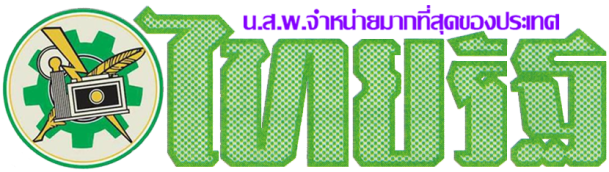 ข่าวประจำวันศุกร์ที่ 17 มกราคม 2563 หน้าที่ 12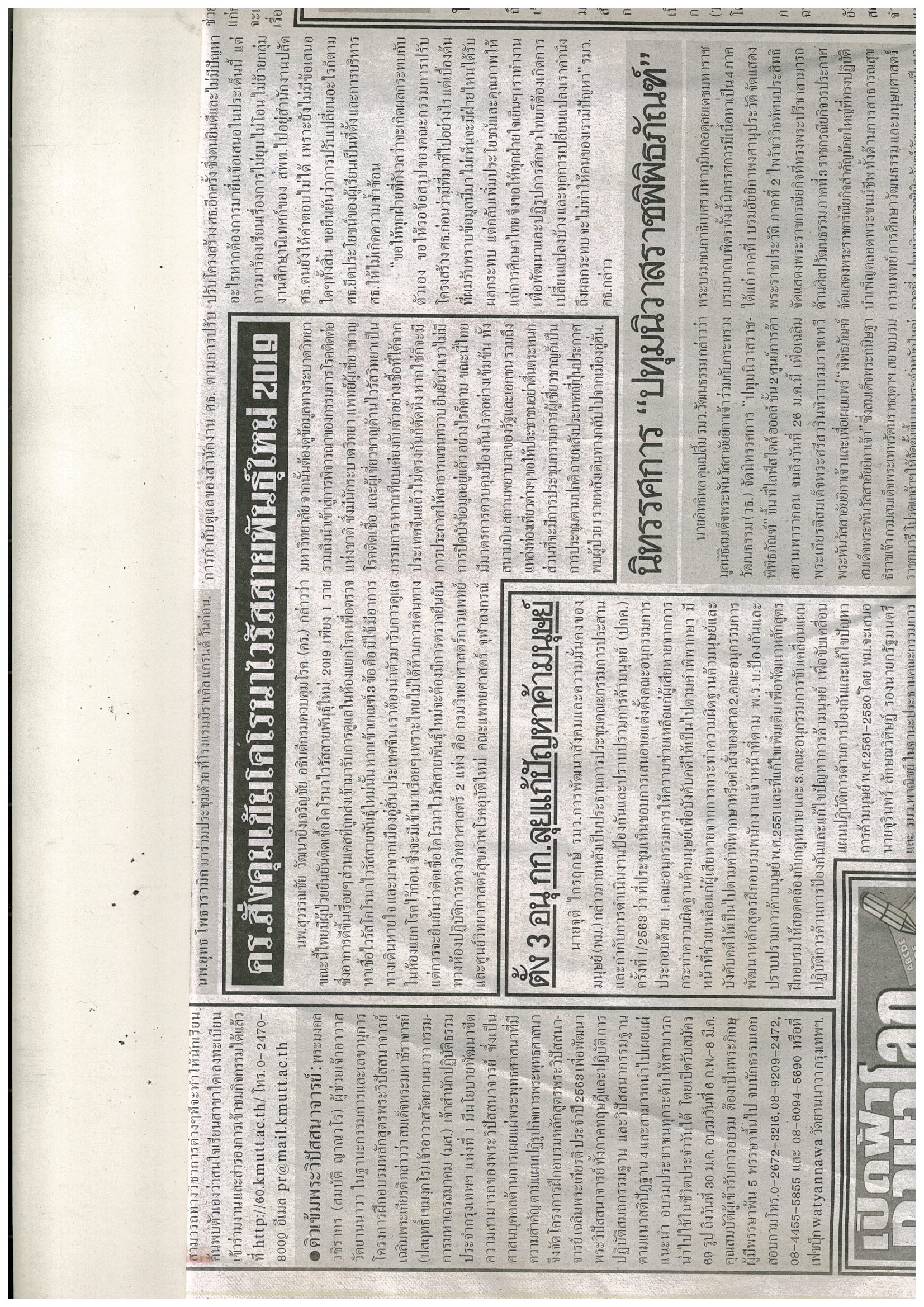 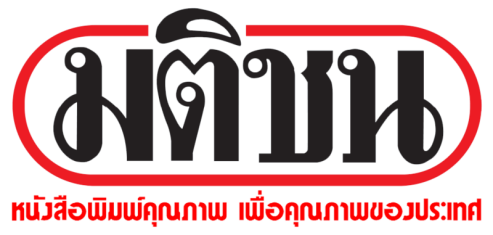 

 	   ข่าวประจำวันศุกร์ที่ 17 มกราคม 2563 หน้าที่ 7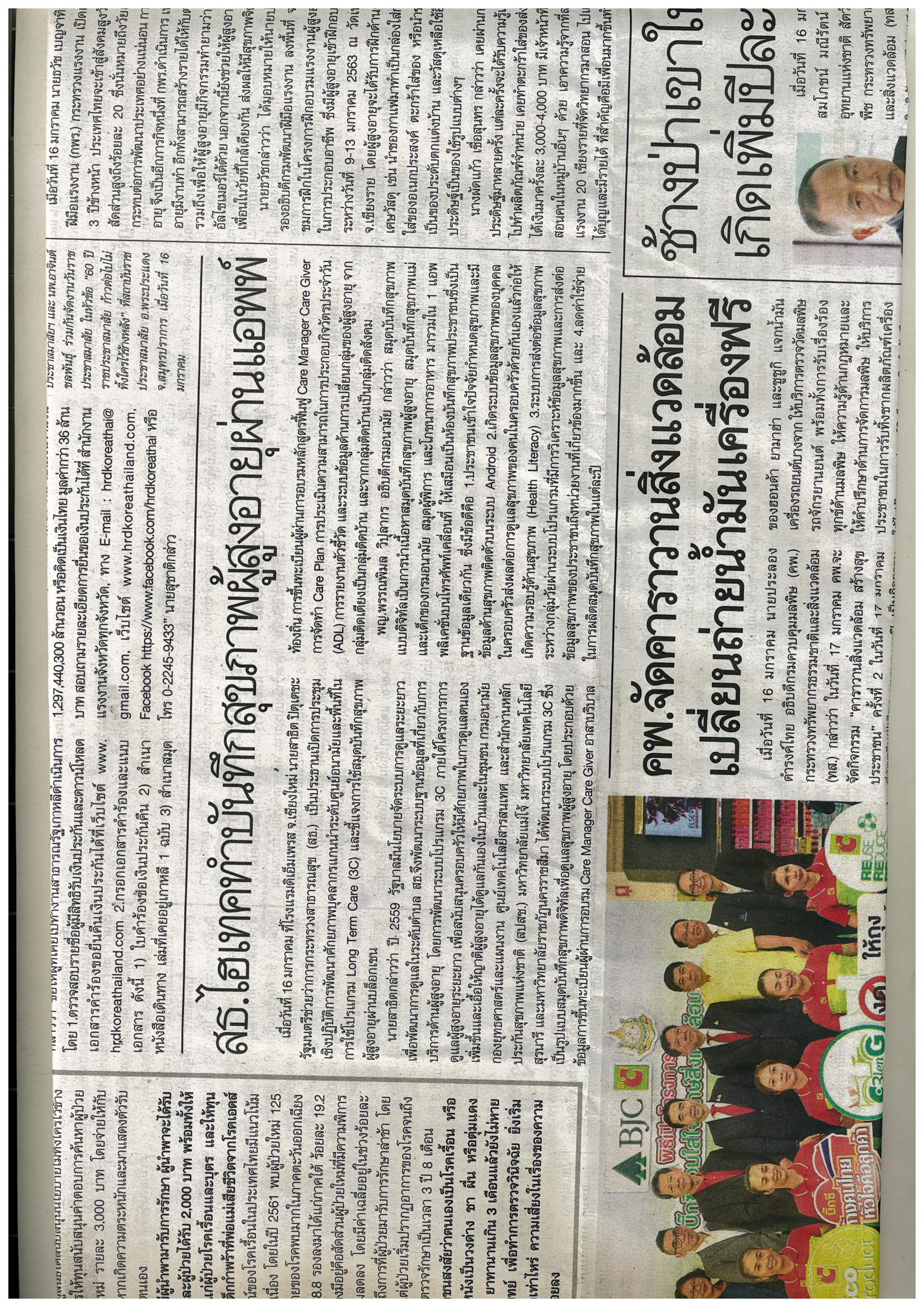 